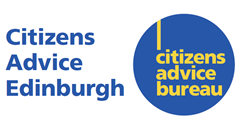 Application for EmploymentCAE is a charity registered in Scotland, No. SC038195. Authorised and regulated by the Financial Conduct Authority; FRN: 617456EqualityCitizens Advice Edinburgh is striving to be an equal opportunities organisation and welcomes applications from all people regardless of age, creed, gender, race, sexual orientation or disability.  We value diversity in our workforce and are willing to consider flexible working arrangements. Citizens Advice Edinburgh offers free, confidential and impartial advice.  Applicants must be willing to work within these principles and support the Citizens Advice Bureau Equal Opportunities Policy.Equal OpportunitiesCitizens Advice Edinburgh wishes to ensure that comparison between applicants for posts is thorough, fair and in line with its Equal Opportunities Policy.  It is therefore essential that you complete this application form fully as it will be used to access whether you will be short-listed for interview.Deadline for applications:	Thursday 8 February 2024 at 22:00Interviews:				Interviews will be carried out online w/c 12 						February 2024Name and Contact Details:Education and Training:Please list below any education and/or training (including short courses) you have undertaken:Work Experience:Please list below any work experience (paid or unpaid) that you have undertaken.  Please include current and previous employment and any voluntary roles:Evidence of how you meet the essential criteria:In this section we would like you to give your reasons for applying for this post.  Please indicate what knowledge, skills and experience you will bring to this role and evidence how that meets each of the essential criteria.References:Please give below the names and addresses of two referees who can comment on your suitability for the post.  If you have been employed, we would normally wish to seek a reference from your present or most recent employer.Referees Details:I declare that I have the right to work in the UK and that the information I have given on this form is correct to the best of my knowledge:Send Completed Applications to benjaminnapier@cabedinburgh.org.uk Position Applied for: Finance ManagerTitle:Name:Address:E-mail:Phone Number:DateEstablishmentCourseQualificationDateEmployers name and addressMain duties and responsibilitiesMay we contact your present employer at this stage?   (Please delete as appropriate)Yes  /  NoName:Position:Organisation:Address:E-mail:Phone number:Name:Position:Organisation:Address:E-mail:Phone number:Name:Signature: